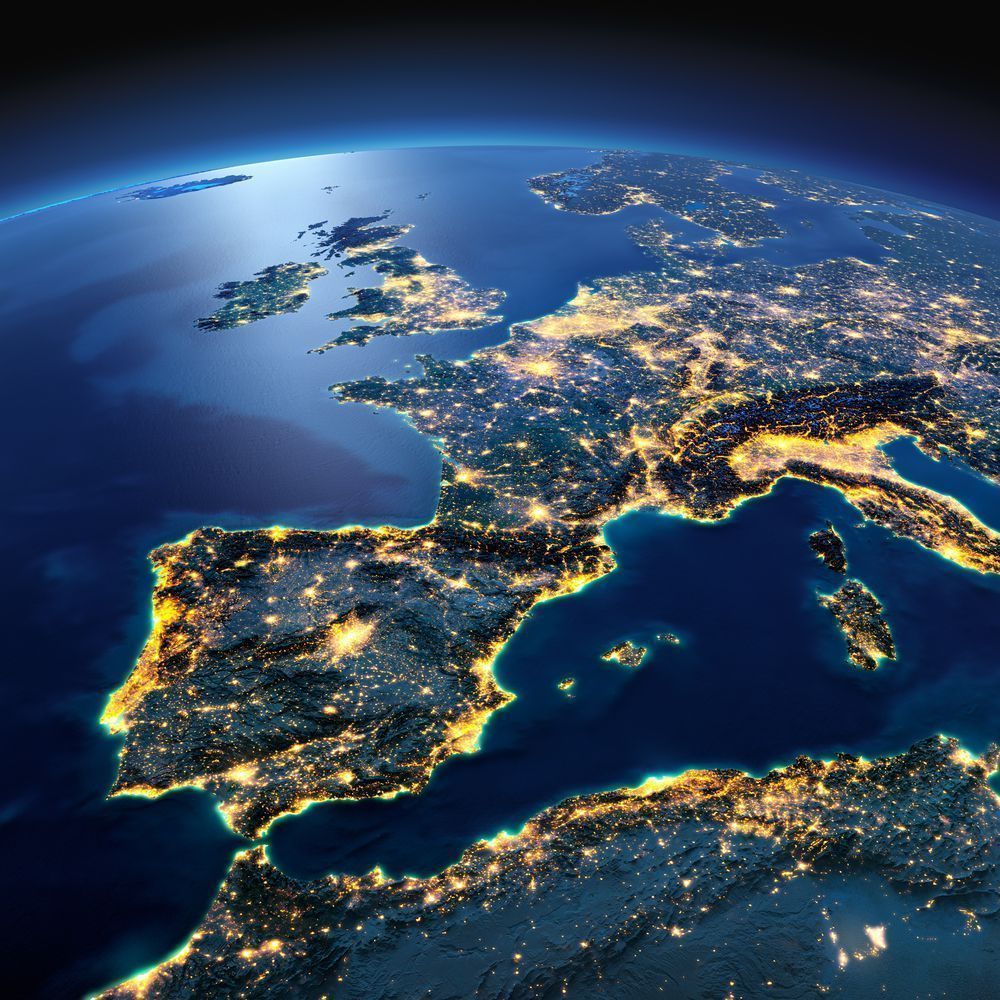 Book Workshop: Europeanisation and Domestic Policy Change in Spain Tuesday, 06/07/2021 – 09:30am to 16:45 pmAccess Link for the Event: https://us02web.zoom.us/j/85933167589?pwd=R2dlQWh1V1huYVAvTStrbFhRQ05vdz09 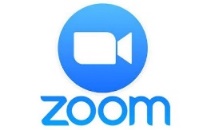 Participants: 
Event Instructions: Each author(s) of planned chapters will be assigned a slot of approx. 20 minutes for the presentation of their outline (8-10 min.) and for comments and feedback (5-10 min.). The outline presentation should illustrate in a clear and concise manner what is going to be researched in the chapter through showing the content, structure and methodology to be employed in the analysis. The order of presentation will follow the book chapters’ order. Prof. Arregui will also act as moderator of the event. All contributing authors are encouraged to ask questions and give feedback to their colleagues during the session. The event is split by an offline lunch break. There is also an expected morning break. 
Authors (including those who can’t participate) should submit a minimum 1-page document in English containing the Outline of the Chapter by June 30th. This can be done via e-mail to baces@upf.edu All the outlines will be uploaded on the dedicated Google Drive folder (link below). Authors will be able to review all Book Chapters Outlines.https://drive.google.com/drive/folders/1h08GTqgUw0zbZK7pYmvENMmguaK-vrmQ?usp=sharing Updated Schedule (05/07/21):09:30h – 09:45h: Welcome and introductions09:45h – 13:00h: First slot of presentations and discussion12:50h – 14:00h: Offline Lunch Break 14:00h – 16:45h: Second slot of presentations and discussion  16:45h: End of the Book Workshop   Other Authors: 
Prof. José Manuel Sobrino Heredia and Prof. Gabriela A. Oanta. European Studies University Institute ‘Salvador de Madariaga’, University of A Coruña
Europeanisation of  Fishing PoliciesProf. Julia López
Department of Law, Pompeu Fabra University 

Europeanisation of Rights PoliciesUpdated Contact List of Authors1.	Prof. Javier Arregui, UPF: javier.arregui@upf.edu 2.	Prof. Fernando Guirao, UPF: fernando.guirao@upf.edu 3.	Dr. Carlos Martínez Mongay, EC: mrtnzmngy@live.be 4.	Prof. Yannis Karagiannis, IBEI: ykaragiannis@ibei.org 5.	Prof. Ana Marta Guillén Rodríguez, U. Oviedo: aguillen@uniovi.es 6.	Prof. Sergio González Begega, U. Oviedo: gonzalezsergio@uniovi.es   7.	Prof. Nuria Font, UAB: nuria.font@uab.es 8.	Prof. Javier Campos. U. Canarias: Javier.campos@ulpgc.es 9.	Prof. Ana Mar Fernández Pasarín, UAB: Ana.Fernandez.Pasarin@uab.cat 10.	Mr. Ricard Ramón i Sumoy, EC: Ricard.RAMON@ec.europa.eu 11.	Prof. José Manuel Sobrino Heredia, U. A Coruña: j.sobrino@udc.es 12.	Prof. Gabriela A. Oanta, U. A Coruña: Gabriela.oanta@udc.es 13.	Prof. Luis Sanz Menéndez, CSIC : luis.sanz@cchs.csic.es 14.	Dr. Laura Cruz Castro, CSIC: laura.cruz@cchs.csic.es 15.	Dr. Eloisa del Pino, CSIC: eloisa.delpino@cchs.csic.es 16.	MA Jorge Hernández Moreno, CSIC: jorgejose.hernandez-moreno@cchs.csic.es  17.	Prof. Julia López, UPF: julia.lopez@upf.edu 18.	Prof. Esther Barbé, UAB: esther.barbe@uab.cat  / ebarbe@ibei.org 19.	Dr. Francesco Camonita, UPF: francescomaria.camonita@upf.edu 20.	Dr. Juan Antonio Mayoral, UCIII Madrid: juan.mayoral@jur.ku.dk 21.	Dr. Aleksandra Sojka, UCIII Madrid: asojka@clio.uc3m.es 22.	Prof. Jorge Emiliano Pérez Martínez, UPM: jorge.perez.martinez@upm.es 23.	Dr. José Félix Hernández-Gil, UPM: felix.hernandezgil@gmail.com  24.	Prof. Ignacio Molina, UAM / Elcano: ignacio.molina@uam.es Arregui, Javier (UPF)Sobrino Heredia, José M. (U. A Coruña)Guirao, Fernando (UPF) Oanta, Gabriela A. (U. A Coruña)Martínez Mongay, Carlos (EC)Sanz Menéndez, Luís (CSIC)Karagiannis, Yannis (IBEI UPF)Cruz Castro, Laura (CSIC)Guillén Rodríguez, Ana Marta (U. Oviedo)Del Pino, Eloisa (CSIC)González Begega, Sergio  (U. Oviedo)Hernández Moreno, Jorge (CSIC) Font, Nuria (UAB)Barbé, Esther (UAB)Campos, Javier (U. Canarias)Camonita, Francesco (UPF)Fernández, Ana Mar (UAB)Mayoral, Juan A. (U. Carlos III)Ramón I Sumoy, Ricard (EC) Molina, Ignacio (UAM/Elcano)Sojka, Aleksandra (U. Carlos III)López, Julia (UPF) (1). 09:45am -  Chapter Author(s): Prof. Fernando Guirao
Prof. of History at the Department of Business and Economics, Pompeu Fabra UniversityEuropeanisation in the Pre-Access Process (2). 10:05am -  Chapter Author(s): Dr. Carlos Martínez Mongay 
Director of the DG Economic and Financial Affairs, European Commission
Europeanisation of Economic, Financial and Fiscal Policies 
(3). 10:25am -  Chapter Author(s): Prof. Javier Campos 
Department of Applied Economic Analysis, University of Las Palmas de Gran CanariasEuropeanisation of Transport Policy (4). 10:45am – Chapter Author(s): Prof. Ana Marta Guillén Rodríguez and 
Prof. Sergio González Begega
 Department of Sociology, University of OviedoEuropeanisation of Social and Employment Policies 11:05am – 11:30am: Offline Break(5). 11:30am – Chapter Author(s): Prof. Nuria Font
Department of Political Science and Public Administration, Autonomous University of BarcelonaEuropeanisation of Environmental, Climate Action and Energy(6). 11:50am – Chapter Author(s): Prof Yannis Karagiannis  
Institut Barcelona Estudis Internacionals (IBEI)  Europeanisation of Competition Policies(7). 12:10am – Chapter Author(s): Prof. Ana Mar Fernández Pasarín 
Department of Political Science and Public Administration, Autonomous University of BarcelonaEuropeanisation in the Context of the Next Generation EU Recovery Programme (8). 12:30pm – Chapter Author(s): Mr. Ricard Ramón i Sumoy
Deputy Head of Unit at DG Agriculture and Rural Development, European CommissionEuropeanisation of  Common Agricultural Policy (9). 14:00pm – Chapter Author(s):  Prof. Jorge Emiliano Pérez Martínez, Department of Engineering (Signals, Systems and Radiocommunications), Polytechnic University of Madrid and Dr. José Félix Hernández-Gil (Telecom Engineer & Researcher from the Dept. of Engineering and Telecom systems UPM). 

Europeanisation of Digital and Information Society Policies (10). 14:20pm – Chapter Author(s): Prof. Luis Sanz Menéndez and Dr. Laura Cruz Castro,
Department of Science and Innovation, Consejo Superior de Investigaciones Científicas (CSIC)
Europeanisation of  Research and Innovation Policy (11). 14:40pm – Chapter Author(s): Dr. Eloisa del Pino and MA Jorge Hernández Moreno 
Department of Economics and Politics, Consejo Superior de Investigaciones Científicas (CSIC) 
Europeanisation of  Health Policies (12). 15:00pm – Chapter Author(s): Prof. Esther Barbé
Department of Law, Autonomous University of Barcelona
Europeanisation of  Foreign Policy(13). 15:20pm – Chapter Author(s): Dr. Francesco Camonita and Prof. Javier Arregui
Department of Political and Social Sciences, Pompeu Fabra University
Europeanisation of  Regional Policies(14). 15:40pm – Chapter Author(s): Dr. Juan Antonio Mayoral 
Department of Social Sciences, University Carlos III of Madrid (No Seguro, depende de su estado de salud) 
Europeanisation of Judicial Policies  (15). 16:00pm – Chapter Author(s): Dr. Aleksandra Sojka 
Department of Social Sciences, University Carlos III of MadridEuropeanisation of Public Opinion in Spain   (16). 16:20pm – Chapter Author(s): Prof. Ignacio Molina 
Department of Political Science and International Relations at the Autonomous University of Madrid and senior researcher at Elcano Royal InstituteEuropeanisation of  Governance Structures  